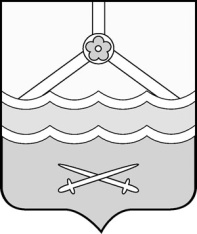 Администрация Шимского муниципального района  ПОСТАНОВЛЕНИЕот 23.05.2024 № 636р.п. ШимскОб утверждении Плана-графика мероприятий по подготовкек отопительному периоду 2024/2025 годаВ соответствии с Федеральными законами: от 06 октября 2003 года 
№ 131-ФЗ «Об общих принципах организации местного самоуправления в Российской Федерации» и от 27 июля 2010 года № 190-ФЗ 
«О теплоснабжении», приказом Минэнерго России от 12.03.2013 № 103 
«Об утверждении Правил оценки готовности к отопительному периоду» Администрация Шимского муниципального района ПОСТАНОВЛЯЕТ:1. Утвердить прилагаемый План-график мероприятий по подготовке к отопительному периоду 2024/2025 года.2. Признать утратившим силу постановление Администрации Шимскогомуниципального района от 26.05.2023 № 634 «Об утверждении Плана-графика мероприятий по подготовке к отопительному зимнему периоду 
/2024 года».3. Опубликовать постановление на официальном сайте Администрации Шимского муниципального района в информационно - телекоммуникационной сети «Интернет» (шимский.рф).         Первый заместительГлавы администрации   С.А. МироновичПлан-графикмероприятий по подготовке к отопительному периоду 2024/2025 годаУтвержденпостановлением Администрациимуниципального районаот 23.05.2024 № 636№ п/пМероприятие, наименование работСроквыполненияОтветственный1.Проведение собраний с председателями многоквартирных жилых домов, представителями ресурсоснабжающих организаций, руководителями учреждений социальной сферы, здравоохранения, образования, культуры по вопросам подготовки  жилищного фонда и объектов социального значения, находящихся на территории муниципального района,  к эксплуатации в зимних условиях на основании Приказа  Минэнерго России от 12.03.2013 № 103 «Правила оценки готовности к отопительному периоду»май 2024 годаКомитет жилищно-коммунального, городского хозяйства и жизнеобеспечения Администрации муниципального района2.ИнформированиеООО «Новгородская управляющая компания», ООО «ТехСтар», ТСЖ «Дом -4», ООО «Жилищник», многоквартирные жилые дома, находящиеся на непосредственном управлении (заключившим договора на аварийное и техническое обслуживание) о необходимости предоставления в указанные сроки  планов - графиков работ по подготовке жилищного фонда к эксплуатации в зимних условияхмай 2024 годаКомитет жилищно-коммунального, городского хозяйства и жизнеобеспечения Администрации муниципального района3.Разработка, согласование с теплоснабжающими организациями планов-графиков подготовки к отопительному зимнему периоду   многоквартирных домов, представление планов на утверждение в Администрацию муниципального районаиюнь2024 годаООО «Новгородская управляющая компания»(по согласованию),ООО «ТехСтар»(по согласованию), ООО «Жилищник» (по согласованию), ТСЖ, председатели многоквартирных домов при непосредственном способе управления (по согласованию)4.Разработка, согласование с теплоснабжающими организациями планов (графиков) текущего и капитального ремонта систем центрального отопления жилых домов, представление планов на утверждение в Администрацию муниципального районаиюнь2024 годаООО «Новгородская управляющая компания»(по согласованию),ООО «ТехСтар»(по согласованию), ООО «Жилищник» 
(по согласованию), ТСЖ, председатели многоквартирных домов при непосредственном способе управления (по согласованию)5.Разработка планов-графиков подготовки к отопительному зимнему периоду учреждений социальной сферы, здравоохранения, образования и культуры,    представление  планов в комитет жилищно-коммунального, городского  хозяйства и жизнеобеспечения Администрации муниципального районаиюнь2024 годаРуководители учреждений(по согласованию)6.Подготовка тепловых пунктов в многоквартирных домах к безопасной эксплуатации в отопительный зимний периоддо 01 августа 2024 годаООО «Новгородская управляющая компания»(по согласованию),ООО «ТехСтар»(по согласованию), ООО «Жилищник» 
(по согласованию), председатели многоквартирных домов при непосредственном способе управления (по согласованию)7.Подготовка тепловых пунктов в учреждениях социальной сферы, здравоохранения, образования  и культуры к безопасной эксплуатации в отопительный зимний периоддо 01 августа 2024 годаРуководители учреждений(по согласованию)8.Представление ежемесячного сводного статистического наблюдения по форме 1-ЖКХ (зима) срочная в государственное областное казенное учреждение «Региональный центр энергосбережения и нормативов Новгородской области»ежемесячнодо 25 числа(июль-ноябрь)Комитет жилищно-коммунального, городского хозяйства и жизнеобеспечения Администрации муниципального района9.Утверждение Плана проведения проверки готовности к отопительному периоду 2023/2024 годаиюнь-июль 2024 годаПервый заместитель Главы администрации С.А. Миронович10.Проведение проверки готовности тепловых пунктов к безопасной эксплуатации в отопительный период в зданиях учреждений социальной сферы, здравоохранения, образования, культуры и многоквартирных домахс 10 июляпо   25 августа2024 годаКомитет жилищно-коммунального, городского хозяйства и жизнеобеспечения Администрации муниципального района11.Предоставление документов для выдачи паспортов готовности учреждениями социальной сферы, здравоохранения, образования  и культуры до 01 сентября 2024 годаРуководители учреждений(по согласованию)12.Оформление актов проверки готовности к отопительному периоду 2023/2024 годадо 15 сентября 2024 годаКомитет жилищно-коммунального, городского хозяйства и жизнеобеспечения Администрации муниципального района13.Выдача паспортов  готовности в порядке, установленном Правилами оценки готовности к отопительному периоду, утвержденными приказом Министерства энергетики РФ 
от  12.03.2013 № 103до 15 сентября 2024 годаПервый заместитель Главы администрации С.А. Миронович14.Информирование государственное областное казенное учреждение «Региональный центр энергосбережения и нормативов Новгородской области» к отопительному периодудо 30 сентября 2024 годаКомитет жилищно-коммунального, городского хозяйства и жизнеобеспечения Администрации муниципального района15.Проведение опроса  населения по потребности в угле и дровах  для частного сектораиюль-август2024 годаКомитет жилищно-коммунального, городского хозяйства и жизнеобеспечения Администрации муниципального района